Меню на 04.08.2022 г.		Утверждаю                   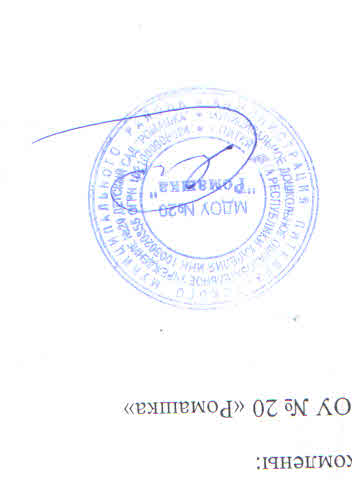  Яковлева Ф.Ф. День 9Прием пищи Время приема Понедельник (6 день)Выход блюда ясли Выход блюда садЭнергет. цнность ясли Энергет. цнность садзавтрак8.30 – 9.00Каша из пшена и риса молочная «Дружба»	150200109.2145.6завтрак8.30 – 9.00Какао с молоком16020095.11118.88завтрак8.30 – 9.00Булка с маслом30/440/598128.2Итого за завтракИтого за завтрак344445302.31392.68зав-трак 210.00 – 10.30Яблоко9510041.844Итого за  2 завтракИтого за  2 завтрак9510041.844обед11.00-13.00Рассольник ленинградский на курином бульоне160/10200/1077.2896.6обед11.00-13.00Картофельное пюре110130100.65118.95обед11.00-13.00Котлета рыбная любительская50707098обед11.00-13.00Салат из свежей капусты и огурцов20/2030/3034.3651.54обед11.00-13.00Хлеб ржаной3040102136обед11.00-13.00Компот из изюма и кураги16020090.5113Итого за обедИтого за обед560650474.79614.09полдник15.20 – 15.40Чай16020022.7528.44полдник15.20 – 15.40Булка с вареной сгущенкой30/2040/20150180.2полдник15.20 – 15.40Банан9010085.595Итого за полдникИтого за полдник300360258.25303.64